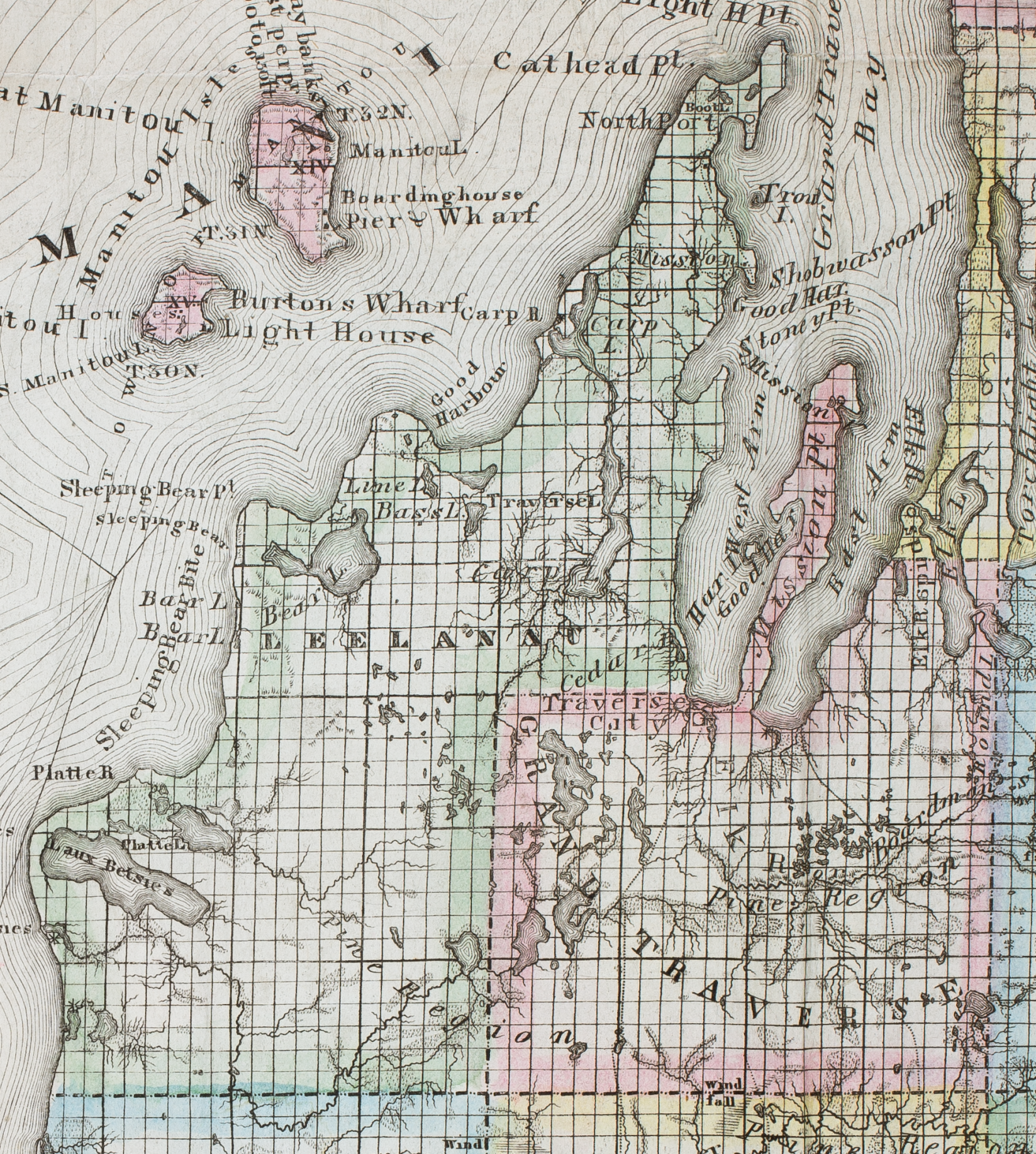 1856-GT-AAS